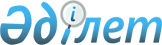 2021-2023 жылдарға арналған Айыртау ауданы Қаратал ауылдық округінің бюджетін бекіту туралыСолтүстік Қазақстан облысы Айыртау аудандық мәслихатының 2020 жылғы 31 желтоқсандағы № 6-49-16 шешімі. Солтүстік Қазақстан облысының Әділет департаментінде 2021 жылғы 8 қаңтарда № 6908 болып тіркелді
      Ескерту. 01.01.2021 бастап қолданысқа енгізіледі – осы шешімінің 7-тармағымен.
      Қазақстан Республикасының 2008 жылғы 4 желтоқсандағы Бюджет кодексінің 9-1, 75-баптарына, Қазақстан Республикасының 2001 жылғы 23 қаңтардағы "Қазақстан Республикасындағы жергілікті мемлекеттік басқару және өзін-өзі басқару туралы" Заңының 6-бабына сәйкес, Айыртау аудандық мәслихаты ШЕШІМ ҚАБЫЛДАДЫ:
      1. 2021-2023 жылдарға арналған Айыртау ауданы Қаратал ауылдық округінің бюджеті осы шешімге тиісінше 1, 2 және 3 қосымшаларға сәйкес, оның ішінде 2021 жылға мынадай көлемдерде бекітілсін:
      1) кірістер – 31 241,0 мың теңге:
      салықтық түсімдер – 1 110,0 мың теңге;
      салықтық емес түсімдер – 0 мың теңге;
      негізгі капиталды сатудан түсетін түсімдер – 0 мың теңге;
      трансферттер түсімі – 30 131,0 мың теңге;
      2) шығындар – 31 790,1 мың теңге;
      3) таза бюджеттік кредиттеу – 0 мың теңге: 
      бюджеттік кредиттер – 0 мың теңге;
      бюджеттік кредиттерді өтеу – 0 мың теңге;
      4) қаржы активтерімен операциялар бойынша сальдо – 0 мың теңге:
      қаржы активтерін сатып алу – 0 мың теңге;
      мемлекеттің қаржы активтерін сатудан түсетін түсімдер – 0 мың теңге;
      5) бюджет тапшылығы (профициті) – -549,1 мың теңге;
      6) бюджет тапшылығын қаржыландыру (профицитін пайдалану) – 
      549,1 мың теңге:
      қарыздар түсімі – 0 мың теңге;
      қарыздарды өтеу – 0 мың теңге;
      бюджет қаражатының пайдаланылатын қалдықтары –549,1 мың теңге.
      Ескерту. 1-тармақ жаңа редакцияда - Солтүстік Қазақстан облысы Айыртау аудандық мәслихатының 31.03.2021 № 7-3-19 (01.01.2021 бастап қолданысқа енгізіледі); 09.12.2021 № 7-12-29 (01.01.2021 бастап қолданысқа енгізіледі) шешімімен.


      2. 2021 жылға арналған ауылдық округ бюджетінің кірістері Қазақстан Республикасының Бюджет кодексiне сәйкес мына салықтық түсімдер есебінен қалыптастырылатыны белгіленсін:
      1) ауылдық округтің аумағындағы осы салықты салу объектілері бойынша жеке тұлғалардың мүлкіне салынатын салық;
      2) ауылдың аумағындағы жер учаскелері бойынша жеке және заңды тұлғалардан алынатын, елдi мекендер жерлерiне салынатын жер салығы;
      3) мыналардан:
      тұрғылықты жері ауылдың аумағындағы жеке тұлғалардан;
      өздерінің құрылтай құжаттарында көрсетілетін тұрған жері ауылдың аумағында орналасқан заңды тұлғалардан алынатын көлік құралдары салығы;
      4) сыртқы (көрнекі) жарнаманы:
      ауылдағы үй-жайлардың шегінен тыс ашық кеңістікте;
      ауылдық округтің аумақтары арқылы өтетін жалпыға ортақ пайдаланылатын автомобиль жолдарының бөлiнген белдеуiнде;
      елді мекендерден тыс жердегі үй-жайлардың шегінен тыс ашық кеңістікте және жалпыға ортақ пайдаланылатын автомобиль жолдарының бөлiнген белдеуiнен тыс жерде орналастырғаны үшін төлемақы. 
      3. Ауылдық округ бюджетінің кірістері мына салықтық емес түсімдер есебінен қалыптастырылатыны белгіленсін:
      1) ауылдық округтердің әкімдері әкімшілік құқық бұзушылықтар үшін салатын айыппұлдар;
      2) жеке және заңды тұлғалардың ерікті түрдегі алымдары;
      3) ауылдық округтің коммуналдық меншігінен (жергілікті өзін-өзі басқарудың коммуналдық меншігінен) түсетін кірістер:
      ауылдық округ әкімі аппаратының шешімімен құрылған коммуналдық мемлекеттік кәсіпорындардың таза кірісі бөлігінің түсімдері;
      ауылдық округтің коммуналдық меншігіндегі (жергілікті өзін-өзі басқарудың коммуналдық меншігіндегі) заңды тұлғаларға қатысу үлестеріне кірістер;
      ауылдық округтің коммуналдық меншігінің (жергілікті өзін-өзі басқарудың коммуналдық меншігінің) мүлкін жалға беруден түсетін кірістер;
      ауылдық округтің коммуналдық меншігінен (жергілікті өзін-өзі басқарудың коммуналдық меншігінен) түсетін басқа да кірістер;
      4) ауылдық округ бюджеттеріне түсетін басқа да салықтық емес түсімдер.
      4. Ауылдық округ бюджетінен қаржыландырылатын мемлекеттік мекемелерге бекітіп берілген мемлекеттік мүлікті сатудан түсетін ақша негізгі капиталды сатудан ауылдық округ бюджетіне түсетін түсімдер болып табылатыны белгіленсін.
      5. Аудандық бюджеттен ауылдық округ бюджетіне табысталған бюджеттік субвенция 16 209,0 мың теңге сомасында ескерілсін.
      6. 2021 жылға арналған ауылдық округ бюджетінде аудандық бюджеттен нысаналы трансферттер 10 046,0 мың теңге сомасында ескерілсін.
      Көрсетілген аудандық бюджеттен нысаналы трансферттердің бөлуі 2021-2023 жылдарға арналған Қаратал ауылдық округінің бюджетін бекіту туралы Айыртау аудандық мәслихаттың шешімін іске асыру туралы ауылдық округ әкімінің шешімімен айқындалады.
      Ескерту. 6-тармақ жаңа редакцияда - Солтүстік Қазақстан облысы Айыртау аудандық мәслихатының 09.12.2021 № 7-12-29 (01.01.2021 бастап қолданысқа енгізіледі) шешімімен.


      6-1. 4- қосымшаға сәйкес ауылдық округінің бюджетінде қаржылық жыл басына қалыптасқан бюджет қаражатының бос қалдықтары есебінен шығындары қарастырылсын.
      Көрсетілген аудандық бюджеттен нысаналы трансферттердің бөлуі 2021-2023 жылдарға арналған Қаратал ауылдық округінің бюджетін бекіту туралы Айыртау аудандық мәслихаттың шешімін іске асыру туралы ауылдық округ әкімінің шешімімен айқындалады.
      Ескерту. Шешім 6-1-тармақпен толықтырылды - Солтүстік Қазақстан облысы Айыртау аудандық мәслихатының 31.03.2021 № 7-3-19 (01.01.2021 бастап қолданысқа енгізіледі) шешімімен.


      6-2. 2021 жылға арналған ауылдық округ бюджетінде облыстық бюджеттен нысаналы трансферттер 3 876,0 мың теңге сомасында ескерілсін.
      Көрсетілген облыстық бюджеттен нысаналы трансферттердің бөлуі 2021-2023 жылдарға арналған Қаратал ауылдық округінің бюджетін бекіту туралы Айыртау аудандық мәслихаттың шешімін іске асыру туралы ауылдық округ әкімінің шешімімен айқындалады.
      Ескерту. Шешім 6-2-тармақпен толықтырылды - Солтүстік Қазақстан облысы Айыртау аудандық мәслихатының 09.12.2021 № 7-12-29 (01.01.2021 бастап қолданысқа енгізіледі) шешімімен.


      7. Осы шешім 2021 жылғы 1 қаңтардан бастап қолданысқа енгізіледі.  2021 жылға арналған Айыртау ауданы Қаратал ауылдық округінің бюджеті
      Ескерту. 1-қосымша жаңа редакцияда - Солтүстік Қазақстан облысы Айыртау аудандық мәслихатының 31.03.2021 № 7-3-19 (01.01.2021 бастап қолданысқа енгізіледі); 09.12.2021 № 7-12-29 (01.01.2021 бастап қолданысқа енгізіледі) шешімімен. 2022 жылға арналған Айыртау ауданы Қаратал ауылдық округінің бюджеті 2023 жылға арналған Айыртау ауданы Қаратал ауылдық округінің бюджеті 2021 жылғы 1 қаңтарға қалыптасқан бюджет қаражатының бос қалдықтарын бағыттау
      Ескерту. Шешім 4-қосымшамен толықтырылды - Солтүстік Қазақстан облысы Айыртау аудандық мәслихатының 31.03.2021 № 7-3-19 (01.01.2021 бастап қолданысқа енгізіледі) шешімімен.
					© 2012. Қазақстан Республикасы Әділет министрлігінің «Қазақстан Республикасының Заңнама және құқықтық ақпарат институты» ШЖҚ РМК
				
      Солтүстік Қазақстан облысыАйыртау аудандық мәслихатының хатшысы,XLIX сессиясының төрағасы

Б. Жанахметов
Айыртау аудандық мәслихатыныңшешіміне 1 қосымша2020 жылғы 31 желтоқсандағы№ 6-49-16
Санаты
Санаты
Санаты
Санаты
Санаты
Санаты
Атауы
Сома, мың теңге
Сома, мың теңге
Сыныбы
Сыныбы
Сыныбы
Сыныбы
Атауы
Сома, мың теңге
Сома, мың теңге
Кіші сыныбы
Кіші сыныбы
Атауы
Сома, мың теңге
Сома, мың теңге
1
1
2
2
3
3
4
5
5
1)Кірістер
31 241,0
31 241,0
1
1
Салықтық түсімдер
1 110,0
1 110,0
04
04
Меншiкке салынатын салықтар
1 110,0
1 110,0
1
1
Мүлiкке салынатын салықтар
64,0
64,0
3
3
Жер салығы
61,0
61,0
4
4
Көлiк құралдарына салынатын салық
985,0
985,0
2
2
Салықтық емес түсiмдер
0
0
3
3
Негізгі капиталды сатудан түсетін түсімдер
 0
 0
4
4
Трансферттердің түсімдері
30 131,0
30 131,0
02
02
Мемлекеттiк басқарудың жоғары тұрған органдарынан түсетiн трансферттер
30 131,0
30 131,0
3
3
Аудандардың (облыстық маңызы бар қаланың) бюджетінен трансферттер
30 131,0
30 131,0
Функционалдық топ
Функционалдық топ
Функционалдық топ
Функционалдық топ
Функционалдық топ
Атауы
Атауы
Атауы
Сома, мың теңге
Бюджеттік бағдарламалардың әкімшісі
Бюджеттік бағдарламалардың әкімшісі
Бюджеттік бағдарламалардың әкімшісі
Бюджеттік бағдарламалардың әкімшісі
Атауы
Атауы
Атауы
Сома, мың теңге
Бағдарлама
Бағдарлама
Атауы
Атауы
Атауы
Сома, мың теңге
1
2
2
3
3
4
4
4
5 
2) Шығындар
2) Шығындар
2) Шығындар
31 790,1
01
Жалпы сипаттағы мемлекеттiк қызметтер
Жалпы сипаттағы мемлекеттiк қызметтер
Жалпы сипаттағы мемлекеттiк қызметтер
21 477,0
124
124
Аудандық маңызы бар қала, ауыл, кент, ауылдық округ әкімінің аппараты
Аудандық маңызы бар қала, ауыл, кент, ауылдық округ әкімінің аппараты
Аудандық маңызы бар қала, ауыл, кент, ауылдық округ әкімінің аппараты
21 477,0
001
001
Аудандық маңызы бар қала, ауыл, кент, ауылдық округ әкімінің қызметін қамтамасыз ету жөніндегі қызметтер
Аудандық маңызы бар қала, ауыл, кент, ауылдық округ әкімінің қызметін қамтамасыз ету жөніндегі қызметтер
Аудандық маңызы бар қала, ауыл, кент, ауылдық округ әкімінің қызметін қамтамасыз ету жөніндегі қызметтер
21 407,0
022
022
Мемлекеттік органның күрделі шығыстары
Мемлекеттік органның күрделі шығыстары
Мемлекеттік органның күрделі шығыстары
70,0
07
Тұрғын үй-коммуналдық шаруашылық
Тұрғын үй-коммуналдық шаруашылық
Тұрғын үй-коммуналдық шаруашылық
10 063,0
124
124
Аудандық маңызы бар қала, ауыл, кент, ауылдық округ әкімінің аппараты
Аудандық маңызы бар қала, ауыл, кент, ауылдық округ әкімінің аппараты
Аудандық маңызы бар қала, ауыл, кент, ауылдық округ әкімінің аппараты
10 063,0
008
008
Елді мекендердегі көшелерді жарықтандыру
Елді мекендердегі көшелерді жарықтандыру
Елді мекендердегі көшелерді жарықтандыру
400,0
009
009
Елді мекендердің санитариясын қамтамасыз ету
Елді мекендердің санитариясын қамтамасыз ету
Елді мекендердің санитариясын қамтамасыз ету
5 000,0
011
011
Елді мекендерді абаттандыру мен көгалдандыру
Елді мекендерді абаттандыру мен көгалдандыру
Елді мекендерді абаттандыру мен көгалдандыру
4 663,0
13
Басқалар
Басқалар
Басқалар
250,0
124
124
Аудандық маңызы бар қала, ауыл, кент, ауылдық округ әкімінің аппараты
Аудандық маңызы бар қала, ауыл, кент, ауылдық округ әкімінің аппараты
Аудандық маңызы бар қала, ауыл, кент, ауылдық округ әкімінің аппараты
250,0
040
040
Өңірлерді дамытудың 2025 жылға дейінгі мемлекеттік бағдарламасы шеңберінде өңірлерді экономикалық дамытуға жәрдемдесу бойынша шараларды іске асыруға ауылдық елді мекендерді жайластыруды шешуге арналған іс-шараларды іске асыру
Өңірлерді дамытудың 2025 жылға дейінгі мемлекеттік бағдарламасы шеңберінде өңірлерді экономикалық дамытуға жәрдемдесу бойынша шараларды іске асыруға ауылдық елді мекендерді жайластыруды шешуге арналған іс-шараларды іске асыру
Өңірлерді дамытудың 2025 жылға дейінгі мемлекеттік бағдарламасы шеңберінде өңірлерді экономикалық дамытуға жәрдемдесу бойынша шараларды іске асыруға ауылдық елді мекендерді жайластыруды шешуге арналған іс-шараларды іске асыру
250,0
15
Трансферттер
Трансферттер
Трансферттер
0,1
124
124
Аудандық маңызы бар қала, ауыл, кент, ауылдық округ әкімінің аппараты
Аудандық маңызы бар қала, ауыл, кент, ауылдық округ әкімінің аппараты
Аудандық маңызы бар қала, ауыл, кент, ауылдық округ әкімінің аппараты
0,1
048
048
Пайдаланылмаған (толық пайдаланылмаған) нысаналы трансферттерді қайтару
Пайдаланылмаған (толық пайдаланылмаған) нысаналы трансферттерді қайтару
Пайдаланылмаған (толық пайдаланылмаған) нысаналы трансферттерді қайтару
0,1
3) Таза бюджеттік кредиттеу
3) Таза бюджеттік кредиттеу
3) Таза бюджеттік кредиттеу
0
Бюджеттік кредиттер
Бюджеттік кредиттер
Бюджеттік кредиттер
0
Бюджеттік кредиттерді өтеу
Бюджеттік кредиттерді өтеу
Бюджеттік кредиттерді өтеу
0
4) Қаржы активтерімен операциялар бойынша сальдо
4) Қаржы активтерімен операциялар бойынша сальдо
4) Қаржы активтерімен операциялар бойынша сальдо
0
Қаржы активтерін сатып алу
Қаржы активтерін сатып алу
Қаржы активтерін сатып алу
0
Мемлекеттің қаржы активтерін сатудан түсетін түсімдер
Мемлекеттің қаржы активтерін сатудан түсетін түсімдер
Мемлекеттің қаржы активтерін сатудан түсетін түсімдер
0
5) Бюджет тапшылығы (профициті)
5) Бюджет тапшылығы (профициті)
5) Бюджет тапшылығы (профициті)
-549,1
6) Бюджет тапшылығын қаржыландыру (профицитін пайдалану)
6) Бюджет тапшылығын қаржыландыру (профицитін пайдалану)
6) Бюджет тапшылығын қаржыландыру (профицитін пайдалану)
549,1
Қарыздар түсімі
Қарыздар түсімі
Қарыздар түсімі
0
Қарыздарды өтеу
Қарыздарды өтеу
Қарыздарды өтеу
0
Санаты
Санаты
Санаты
Санаты
Санаты
Атауы
Атауы
Атауы
Сома, мың теңге
Сыныбы
Сыныбы
Сыныбы
Сыныбы
Атауы
Атауы
Атауы
Сома, мың теңге
Кіші сыныбы
Кіші сыныбы
Атауы
Атауы
Атауы
Сома, мың теңге
8
Бюджет қаражатының пайдаланылатын қалдықтары
Бюджет қаражатының пайдаланылатын қалдықтары
Бюджет қаражатының пайдаланылатын қалдықтары
549,1
01
01
Бюджет қаражаты қалдықтары
Бюджет қаражаты қалдықтары
Бюджет қаражаты қалдықтары
549,1
1
1
Бюджет қаражатының бос қалдықтары
Бюджет қаражатының бос қалдықтары
Бюджет қаражатының бос қалдықтары
549,1Айыртау аудандық мәслихатының 2020 жылғы 31 желтоқсандағы№ 6-49-16 шешіміне2 қосымша
Санаты
Санаты
Санаты
Санаты
Санаты
Санаты
Атауы
Сома, мың теңге
Сома, мың теңге
Сыныбы
Сыныбы
Сыныбы
Сыныбы
Атауы
Сома, мың теңге
Сома, мың теңге
Кіші сыныбы
Кіші сыныбы
Атауы
Сома, мың теңге
Сома, мың теңге
1
1
2
2
3
3
4
5
5
2)Кірістер
17 975,0
17 975,0
1
1
Салықтық түсімдер
1 050,0
1 050,0
04
04
Меншiкке салынатын салықтар
1 050,0
1 050,0
1
1
Мүлiкке салынатын салықтар
15,0
15,0
3
3
Жер салығы
65,0
65,0
4
4
Көлiк құралдарына салынатын салық
970,0
970,0
2
2
Салықтық емес түсiмдер
0
0
3
3
Негізгі капиталды сатудан түсетін түсімдер
 0
 0
4
4
Трансферттер түсімі
16 925,0
16 925,0
02
02
Мемлекеттiк басқарудың жоғары тұрған органдарынан түсетiн трансферттер
16 925,0
16 925,0
3
3
Аудандардың (облыстық маңызы бар қаланың) бюджетінен трансферттер
16 925,0
16 925,0
Функционалдық топ
Функционалдық топ
Функционалдық топ
Функционалдық топ
Функционалдық топ
Атауы
Атауы
Атауы
Сома, мың теңге
Бюджеттік бағдарламалардың әкімшісі
Бюджеттік бағдарламалардың әкімшісі
Бюджеттік бағдарламалардың әкімшісі
Бюджеттік бағдарламалардың әкімшісі
Атауы
Атауы
Атауы
Сома, мың теңге
Бағдарлама
Бағдарлама
Атауы
Атауы
Атауы
Сома, мың теңге
1
2
2
3
3
4
4
4
5 
2) Шығындар
2) Шығындар
2) Шығындар
17 975,0
01
Жалпы сипаттағы мемлекеттiк қызметтер
Жалпы сипаттағы мемлекеттiк қызметтер
Жалпы сипаттағы мемлекеттiк қызметтер
15 140,0
124
124
Аудандық маңызы бар қала, ауыл, кент, ауылдық округ әкімінің аппараты
Аудандық маңызы бар қала, ауыл, кент, ауылдық округ әкімінің аппараты
Аудандық маңызы бар қала, ауыл, кент, ауылдық округ әкімінің аппараты
15 140,0
001
001
Аудандық маңызы бар қала, ауыл, кент, ауылдық округ әкімінің қызметін қамтамасыз ету жөніндегі қызметтер
Аудандық маңызы бар қала, ауыл, кент, ауылдық округ әкімінің қызметін қамтамасыз ету жөніндегі қызметтер
Аудандық маңызы бар қала, ауыл, кент, ауылдық округ әкімінің қызметін қамтамасыз ету жөніндегі қызметтер
15 140,0
07
Тұрғын үй-коммуналдық шаруашылық
Тұрғын үй-коммуналдық шаруашылық
Тұрғын үй-коммуналдық шаруашылық
2 730,0
124
124
Аудандық маңызы бар қала, ауыл, кент, ауылдық округ әкімінің аппараты
Аудандық маңызы бар қала, ауыл, кент, ауылдық округ әкімінің аппараты
Аудандық маңызы бар қала, ауыл, кент, ауылдық округ әкімінің аппараты
2 730,0
008
008
Елді мекендердегі көшелерді жарықтандыру
Елді мекендердегі көшелерді жарықтандыру
Елді мекендердегі көшелерді жарықтандыру
315,0
009
009
Елді мекендердің санитариясын қамтамасыз ету
Елді мекендердің санитариясын қамтамасыз ету
Елді мекендердің санитариясын қамтамасыз ету
420,0
011
011
Елді мекендерді абаттандыру мен көгалдандыру
Елді мекендерді абаттандыру мен көгалдандыру
Елді мекендерді абаттандыру мен көгалдандыру
1 995,0
13
Басқалар
Басқалар
Басқалар
105,0
124
124
Аудандық маңызы бар қала, ауыл, кент, ауылдық округ әкімінің аппараты
Аудандық маңызы бар қала, ауыл, кент, ауылдық округ әкімінің аппараты
Аудандық маңызы бар қала, ауыл, кент, ауылдық округ әкімінің аппараты
105,0
040
040
Өңірлерді дамытудың 2025 жылға дейінгі мемлекеттік бағдарламасы шеңберінде өңірлерді экономикалық дамытуға жәрдемдесу бойынша шараларды іске асыруға ауылдық елді мекендерді жайластыруды шешуге арналған іс-шараларды іске асыру
Өңірлерді дамытудың 2025 жылға дейінгі мемлекеттік бағдарламасы шеңберінде өңірлерді экономикалық дамытуға жәрдемдесу бойынша шараларды іске асыруға ауылдық елді мекендерді жайластыруды шешуге арналған іс-шараларды іске асыру
Өңірлерді дамытудың 2025 жылға дейінгі мемлекеттік бағдарламасы шеңберінде өңірлерді экономикалық дамытуға жәрдемдесу бойынша шараларды іске асыруға ауылдық елді мекендерді жайластыруды шешуге арналған іс-шараларды іске асыру
105,0
3) Таза бюджеттік кредиттеу
3) Таза бюджеттік кредиттеу
3) Таза бюджеттік кредиттеу
0
Бюджеттік кредиттер
Бюджеттік кредиттер
Бюджеттік кредиттер
0
Бюджеттік кредиттерді өтеу
Бюджеттік кредиттерді өтеу
Бюджеттік кредиттерді өтеу
0
4) Қаржы активтерімен операциялар бойынша сальдо
4) Қаржы активтерімен операциялар бойынша сальдо
4) Қаржы активтерімен операциялар бойынша сальдо
0
Қаржы активтерін сатып алу
Қаржы активтерін сатып алу
Қаржы активтерін сатып алу
0
Мемлекеттің қаржы активтерін сатудан түсетін түсімдер
Мемлекеттің қаржы активтерін сатудан түсетін түсімдер
Мемлекеттің қаржы активтерін сатудан түсетін түсімдер
0
5) Бюджет тапшылығы (профициті)
5) Бюджет тапшылығы (профициті)
5) Бюджет тапшылығы (профициті)
0
6) Бюджет тапшылығын қаржыландыру (профицитін пайдалану)
6) Бюджет тапшылығын қаржыландыру (профицитін пайдалану)
6) Бюджет тапшылығын қаржыландыру (профицитін пайдалану)
0
Қарыздар түсімі
Қарыздар түсімі
Қарыздар түсімі
0
Қарыздарды өтеу
Қарыздарды өтеу
Қарыздарды өтеу
0
Санаты
Санаты
Санаты
Санаты
Санаты
Атауы
Атауы
Атауы
Сома, мың теңге
Сыныбы
Сыныбы
Сыныбы
Сыныбы
Атауы
Атауы
Атауы
Сома, мың теңге
Кіші сыныбы
Кіші сыныбы
Атауы
Атауы
Атауы
Сома, мың теңге
8
Бюджет қаражатының пайдаланылатын қалдықтары
Бюджет қаражатының пайдаланылатын қалдықтары
Бюджет қаражатының пайдаланылатын қалдықтары
0
01
01
Бюджет қаражаты қалдықтары
Бюджет қаражаты қалдықтары
Бюджет қаражаты қалдықтары
0
1
1
Бюджет қаражатының бос қалдықтары
Бюджет қаражатының бос қалдықтары
Бюджет қаражатының бос қалдықтары
0Айыртау аудандық мәслихатының 2020 жылғы 31 желтоқсандағы№ 6-49-16 шешіміне3 қосымша
Санаты
Санаты
Санаты
Санаты
Санаты
Санаты
Атауы
Сома, мың теңге
Сома, мың теңге
Сыныбы
Сыныбы
Сыныбы
Сыныбы
Атауы
Сома, мың теңге
Сома, мың теңге
Кіші сыныбы
Кіші сыныбы
Атауы
Сома, мың теңге
Сома, мың теңге
1
1
2
2
3
3
4
5
5
3)Кірістер
18 266,0
18 266,0
1
1
Салықтық түсімдер
1 100,0
1 100,0
04
04
Меншiкке салынатын салықтар
1 100,0
1 100,0
1
1
Мүлiкке салынатын салықтар
20,0
20,0
3
3
Жер салығы
70,0
70,0
4
4
Көлiк құралдарына салынатын салық
1 010,0
1 010,0
2
2
Салықтық емес түсiмдер
0
0
3
3
Негізгі капиталды сатудан түсетін түсімдер
 0
 0
4
4
Трансферттер түсімі
17 166,0
17 166,0
02
02
Мемлекеттiк басқарудың жоғары тұрған органдарынан түсетiн трансферттер
17 166,0
17 166,0
3
3
Аудандардың (облыстық маңызы бар қаланың) бюджетінен трансферттер
17 166,0
17 166,0
Функционалдық топ
Функционалдық топ
Функционалдық топ
Функционалдық топ
Функционалдық топ
Атауы
Атауы
Атауы
Сома, мың теңге
Бюджеттік бағдарламалардың әкімшісі
Бюджеттік бағдарламалардың әкімшісі
Бюджеттік бағдарламалардың әкімшісі
Бюджеттік бағдарламалардың әкімшісі
Атауы
Атауы
Атауы
Сома, мың теңге
Бағдарлама
Бағдарлама
Атауы
Атауы
Атауы
Сома, мың теңге
1
2
2
3
3
4
4
4
5 
2) Шығындар
2) Шығындар
2) Шығындар
18 266,0
01
Жалпы сипаттағы мемлекеттiк қызметтер
Жалпы сипаттағы мемлекеттiк қызметтер
Жалпы сипаттағы мемлекеттiк қызметтер
15 289,0
124
124
Аудандық маңызы бар қала, ауыл, кент, ауылдық округ әкімінің аппараты
Аудандық маңызы бар қала, ауыл, кент, ауылдық округ әкімінің аппараты
Аудандық маңызы бар қала, ауыл, кент, ауылдық округ әкімінің аппараты
15 289,0
001
001
Аудандық маңызы бар қала, ауыл, кент, ауылдық округ әкімінің қызметін қамтамасыз ету жөніндегі қызметтер
Аудандық маңызы бар қала, ауыл, кент, ауылдық округ әкімінің қызметін қамтамасыз ету жөніндегі қызметтер
Аудандық маңызы бар қала, ауыл, кент, ауылдық округ әкімінің қызметін қамтамасыз ету жөніндегі қызметтер
15 289,0
07
Тұрғын үй-коммуналдық шаруашылық
Тұрғын үй-коммуналдық шаруашылық
Тұрғын үй-коммуналдық шаруашылық
2 867,0
124
124
Аудандық маңызы бар қала, ауыл, кент, ауылдық округ әкімінің аппараты
Аудандық маңызы бар қала, ауыл, кент, ауылдық округ әкімінің аппараты
Аудандық маңызы бар қала, ауыл, кент, ауылдық округ әкімінің аппараты
2 867,0
008
008
Елді мекендердегі көшелерді жарықтандыру
Елді мекендердегі көшелерді жарықтандыру
Елді мекендердегі көшелерді жарықтандыру
331,0
009
009
Елді мекендердің санитариясын қамтамасыз ету
Елді мекендердің санитариясын қамтамасыз ету
Елді мекендердің санитариясын қамтамасыз ету
441,0
011
011
Елді мекендерді абаттандыру мен көгалдандыру
Елді мекендерді абаттандыру мен көгалдандыру
Елді мекендерді абаттандыру мен көгалдандыру
2 095,0
13
Басқалар
Басқалар
Басқалар
110,0
124
124
Аудандық маңызы бар қала, ауыл, кент, ауылдық округ әкімінің аппараты
Аудандық маңызы бар қала, ауыл, кент, ауылдық округ әкімінің аппараты
Аудандық маңызы бар қала, ауыл, кент, ауылдық округ әкімінің аппараты
110,0
040
040
Өңірлерді дамытудың 2025 жылға дейінгі мемлекеттік бағдарламасы шеңберінде өңірлерді экономикалық дамытуға жәрдемдесу бойынша шараларды іске асыруға ауылдық елді мекендерді жайластыруды шешуге арналған іс-шараларды іске асыру
Өңірлерді дамытудың 2025 жылға дейінгі мемлекеттік бағдарламасы шеңберінде өңірлерді экономикалық дамытуға жәрдемдесу бойынша шараларды іске асыруға ауылдық елді мекендерді жайластыруды шешуге арналған іс-шараларды іске асыру
Өңірлерді дамытудың 2025 жылға дейінгі мемлекеттік бағдарламасы шеңберінде өңірлерді экономикалық дамытуға жәрдемдесу бойынша шараларды іске асыруға ауылдық елді мекендерді жайластыруды шешуге арналған іс-шараларды іске асыру
110,0
3) Таза бюджеттік кредиттеу
3) Таза бюджеттік кредиттеу
3) Таза бюджеттік кредиттеу
0
Бюджеттік кредиттер
Бюджеттік кредиттер
Бюджеттік кредиттер
0
Бюджеттік кредиттерді өтеу
Бюджеттік кредиттерді өтеу
Бюджеттік кредиттерді өтеу
0
4) Қаржы активтерімен операциялар бойынша сальдо
4) Қаржы активтерімен операциялар бойынша сальдо
4) Қаржы активтерімен операциялар бойынша сальдо
0
Қаржы активтерін сатып алу
Қаржы активтерін сатып алу
Қаржы активтерін сатып алу
0
Мемлекеттің қаржы активтерін сатудан түсетін түсімдер
Мемлекеттің қаржы активтерін сатудан түсетін түсімдер
Мемлекеттің қаржы активтерін сатудан түсетін түсімдер
0
5) Бюджет апшылығы (профициті)
5) Бюджет апшылығы (профициті)
5) Бюджет апшылығы (профициті)
0
6) Бюджет тапшылығын қаржыландыру (профицитін пайдалану)
6) Бюджет тапшылығын қаржыландыру (профицитін пайдалану)
6) Бюджет тапшылығын қаржыландыру (профицитін пайдалану)
0
Қарыздар түсімі
Қарыздар түсімі
Қарыздар түсімі
0
Қарыздарды өтеу
Қарыздарды өтеу
Қарыздарды өтеу
0
Санаты
Санаты
Санаты
Санаты
Санаты
Атауы
Атауы
Атауы
Сома, мың теңге
Сыныбы
Сыныбы
Сыныбы
Сыныбы
Атауы
Атауы
Атауы
Сома, мың теңге
Кіші сыныбы
Кіші сыныбы
Атауы
Атауы
Атауы
Сома, мың теңге
8
Бюджет қаражатының пайдаланылатын қалдықтары
Бюджет қаражатының пайдаланылатын қалдықтары
Бюджет қаражатының пайдаланылатын қалдықтары
0
01
01
Бюджет қаражаты қалдықтары
Бюджет қаражаты қалдықтары
Бюджет қаражаты қалдықтары
0
1
1
Бюджет қаражатының бос қалдықтары
Бюджет қаражатының бос қалдықтары
Бюджет қаражатының бос қалдықтары
0Айыртау аудандық мәслихатының2020 жылғы 31 желтоқсандағы№ 6-49-16 шешіміне4 қосымша
Санаты
Санаты
Санаты
Санаты
Санаты
Санаты
Атауы
Сома, мың теңге
Сома, мың теңге
Сыныбы
Сыныбы
Сыныбы
Сыныбы
Атауы
Сома, мың теңге
Сома, мың теңге
Кіші сыныбы
Кіші сыныбы
Атауы
Сома, мың теңге
Сома, мың теңге
1
1
2
2
3
3
4
5
5
1)Кірістер
549,1
549,1
8
8
Бюджет қаражатының пайдаланылатын қалдықтары
549,1
549,1
01
01
Бюджет қаражаты қалдықтары
549,1
549,1
1
1
Бюджет қаражатының бос қалдықтары
549,1
549,1
Функционалдық топ
Функционалдық топ
Функционалдық топ
Функционалдық топ
Функционалдық топ
Атауы
Атауы
Атауы
Сома, мың теңге
Бюджеттік бағдарламалардың әкімшісі
Бюджеттік бағдарламалардың әкімшісі
Бюджеттік бағдарламалардың әкімшісі
Бюджеттік бағдарламалардың әкімшісі
Атауы
Атауы
Атауы
Сома, мың теңге
Бағдарлама
Бағдарлама
Атауы
Атауы
Атауы
Сома, мың теңге
1
2
2
3
3
4
4
4
5 
2) Шығындар
2) Шығындар
2) Шығындар
549,1
01
Жалпы сипаттағы мемлекеттiк қызметтер
Жалпы сипаттағы мемлекеттiк қызметтер
Жалпы сипаттағы мемлекеттiк қызметтер
257,0
124
124
Аудандық маңызы бар қала, ауыл, кент, ауылдық округ әкімінің аппараты
Аудандық маңызы бар қала, ауыл, кент, ауылдық округ әкімінің аппараты
Аудандық маңызы бар қала, ауыл, кент, ауылдық округ әкімінің аппараты
257,0
001
001
Аудандық маңызы бар қала, ауыл, кент, ауылдық округ әкімінің қызметін қамтамасыз ету жөніндегі қызметтер
Аудандық маңызы бар қала, ауыл, кент, ауылдық округ әкімінің қызметін қамтамасыз ету жөніндегі қызметтер
Аудандық маңызы бар қала, ауыл, кент, ауылдық округ әкімінің қызметін қамтамасыз ету жөніндегі қызметтер
212,0
022
022
Мемлекеттік органның күрделі шығыстары
Мемлекеттік органның күрделі шығыстары
Мемлекеттік органның күрделі шығыстары
45,0
07
Тұрғын үй-коммуналдық шаруашылық
Тұрғын үй-коммуналдық шаруашылық
Тұрғын үй-коммуналдық шаруашылық
292,0
124
124
Аудандық маңызы бар қала, ауыл, кент, ауылдық округ әкімінің аппараты
Аудандық маңызы бар қала, ауыл, кент, ауылдық округ әкімінің аппараты
Аудандық маңызы бар қала, ауыл, кент, ауылдық округ әкімінің аппараты
292,0
011
011
Елді мекендерді абаттандыру мен көгалдандыру
Елді мекендерді абаттандыру мен көгалдандыру
Елді мекендерді абаттандыру мен көгалдандыру
292,0
15
Трансферттер
Трансферттер
Трансферттер
0,1
124
124
Аудандық маңызы бар қала, ауыл, кент, ауылдық округ әкімінің аппараты
Аудандық маңызы бар қала, ауыл, кент, ауылдық округ әкімінің аппараты
Аудандық маңызы бар қала, ауыл, кент, ауылдық округ әкімінің аппараты
0,1
048
048
Пайдаланылмаған (толық пайдаланылмаған) нысаналы трансферттерді қайтару
Пайдаланылмаған (толық пайдаланылмаған) нысаналы трансферттерді қайтару
Пайдаланылмаған (толық пайдаланылмаған) нысаналы трансферттерді қайтару
0,1